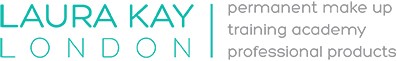 Build a portfolio of evidence as per portfolio index Complete 3 assignmentsComplete 12 case studies (3 brows, 3 lips, 3 eyeliners, 3 re-touch)You will need to ensure your case studies cover all the required criteria as per case study tracking form.Once all of the above has been completed you will need to arrange an assessment day to complete 3 assessments on 3 different clients.I will need to assess your portfolio to ensure everything is in order before sending it off to the internally verifier.LEARNERS APPEAL PROCEDURELAURA KAYL O N	D  O NHere at our Academy we have an appeals procedure and wish you to understand it. Here are a few points to remember, we wish you all the best during your stay with us, please do not hesitate to ask questions and enjoy your course.All Learners will be assessed during their course. We follow a strict and rigorous course which is set out by the Awarding Body VTCT.There are three (3) steps that can be taken. Step No 1A Learner may appeal against an internal assessment decision and in the first instance appeals must be made to the Lecturer/Assessor. We would hope that the matter can be cleared up quickly and amicably by the student and assessor.(In the case that this does not happen)Step 2Ask to speak to the Internal Verifier, we will listen to your complaint and put an investigation in motion. When we have all the information from both parties involved, we will arrange for another meeting with the Learner and try to resolve the issues raised.Step 3When there is no resolution to the case it is now time to bring in the External Verifier from the awarding body.You may put your case to him/her, all the above information will be sent to the awarding body for their perusal and judgement.However we sincerely hope that things never get this far. We pride ourselves on the fact that we are dedicated to our profession and wish to help everyone who come to us will have all the help they need to achieve their goals.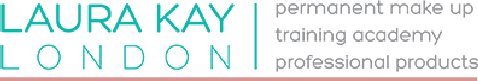 Portfolio IndexVTCT Level 4 Enhance the appearance using micropigmentationStudent Name	VTCT NoStudent Signature:………………………………………	Date: ………………………………………..Assessor Signature: ………………………………….	Date: ………………………………………..Internal VerificationVTCT Level 4 Certificate in MicropigmentationStatement of unit achievementBy signing this statement of unit achievement you are confirming that all learning outcomes, assessment criteria and range statements have been achieved under specified conditions and that the evidence gathered is authentic.This statement of unit achievement table must be completed prior to claiming certification.AB40168F_v4The qualification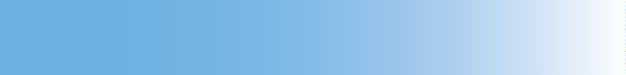 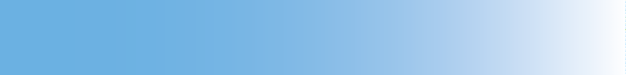 The VTCT Level 4 Certificate in Micropigmentation is about using micropigmentation, a form of cosmetic tattooing to create make-up effects to enhance facial features. It covers the skills involved in providing a thorough consultation with the client to formulate a specific course of treatment, tailored to suit individual client needs.You will prepare for and achieve a range of micropigmentation effects as well as providing the relevant aftercare. To carry out this treatment you will need to maintain effective health, safety and hygiene throughout your work.This qualification has been mapped to the relevant NOS, and is regulated on theRegulated Qualifications Framework (RQF).This qualification is approved and supported by the Hairdressing and Beauty Industry Authority (HABIA), the standard setting body for hair, beauty, nails and spa qualifications.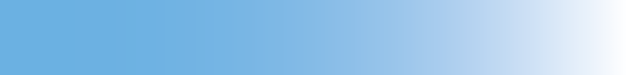 You must have completed a Level 3 beauty- related qualification prior to undertaking this qualification.Your centre will have ensured that you have the required knowledge, understanding and skills to enrol and successfully achieve this qualification.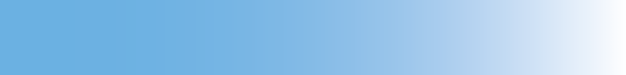 On completion of this qualification you may choose to undertake further study; qualifications you could progress to include: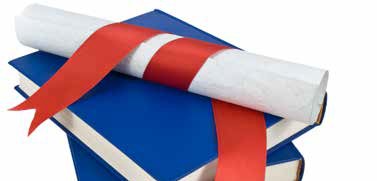 VTCT Level 4 Award in Physiology for Advanced Beauty TherapyVTCT Level 4 Certificate in Laser and Intense Pulsed Light (IPL) TreatmentsVTCT Level 4 Certificate in Salon ManagementVTCT Level 4 Diploma in Permanent Hair Removal and Skin RejuvenationVTCT Level 4 Diploma in Advanced BeautyTherapyVTCT Level 4 Diploma in Salon ManagementAlternatively, you may wish to seek employmentas:An advanced beauty therapist providing micropigmentation services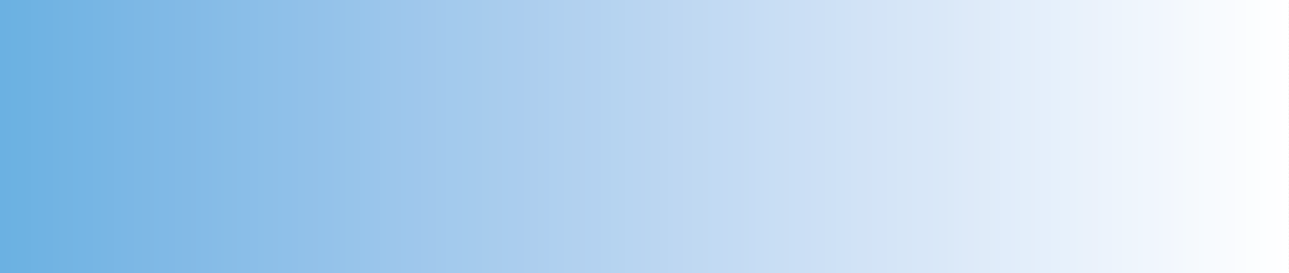 Qualification structureAll mandatory units must be completed.Guidance on assessmentThis book contains the mandatory units that make up this qualification. Optional units will be provided in additional booklets (if applicable). Where indicated, VTCT will provide assessment materials. Assessments may be internal or external. The method of assessment is indicated in each unit.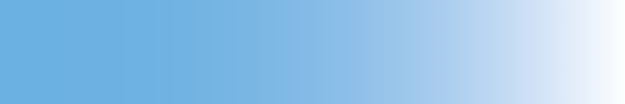 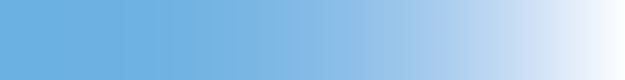 Assessment is set, marked and internally quality assured by the centre to clearly demonstrate achievement of the learning outcomes. Assessment is sampled by VTCT external quality assurers.Externally assessed question papers completed electronically will be set and marked by VTCT.Externally assessed hard-copy question papers will be set by VTCT, marked by centre staff and sampled by VTCT external quality assurers.VTCT qualifications are assessed and verified by centre staff. Work will be set to improve your practical skills, knowledge and understanding.For practical elements, you will be observed by your assessor. All your work must be collected in a portfolio of evidence and cross- referenced to requirements listed in this record of assessment book.Your centre will have an internal quality assurer whose role is to check that your assessment and evidence is valid and reliable and meets VTCT and regulatory requirements.An external quality assurer, appointed by VTCT, will visit your centre to sample and quality-check assessments, the internal quality assurance process and the evidence gathered. You may be asked to attend on a different day from usual if requested by the external quality assurer.This record of assessment book is your property and must be in your possession when you are being assessed or quality assured. It must be kept safe. In some cases your centre will be required to keep it in a secure place.You and your course assessor will together complete this book to show achievement of all learning outcomes, assessment criteria and ranges.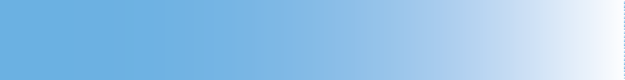 As part of this qualification you are required to produce a portfolio of evidence. A portfolio will confirm the knowledge, understanding and skills that you have learnt. It may be in electronic or paper format.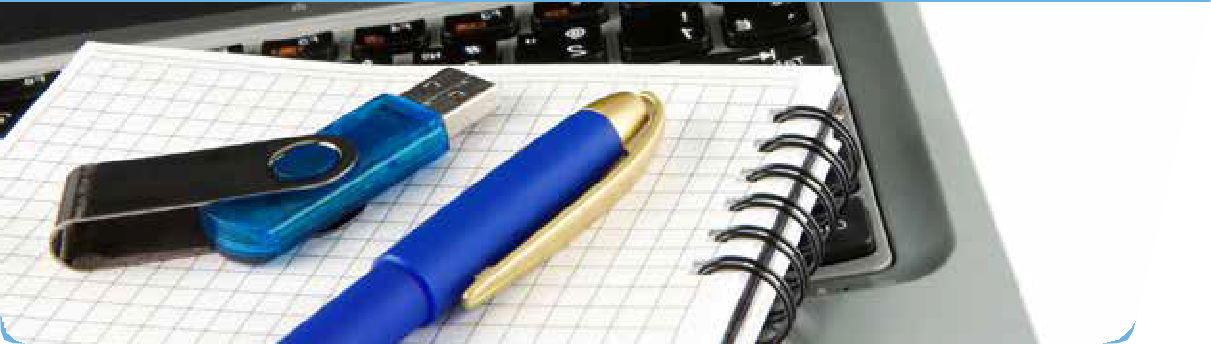 Your assessor will provide guidance on how to prepare the portfolio of evidence and how to show practical achievement, and understanding of the knowledge required to successfully complete this qualification. It is this booklet along with the portfolio of evidence that will serve as the prime source of evidence for this qualification.Evidence in the portfolio may take the following forms:Observed workWitness statementsAudio-visual mediaEvidence of prior learning or attainmentWritten questionsOral questionsAssignmentsCase studiesAll evidence should be documented in the portfolio and cross referenced to unit outcomes. Constructing the portfolio of evidence should not be left to the end of the course.Unit assessment methodsThis section provides an overview of the assessment methods that make up each unit in this qualification. Detailed information on assessment is provided in each unit.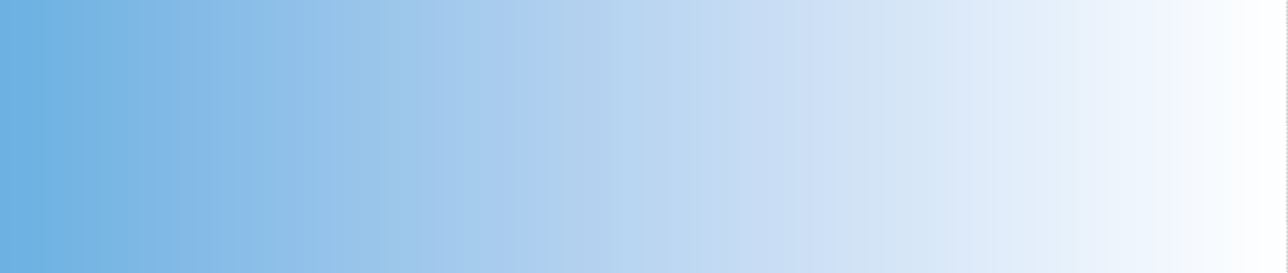 Unit glossary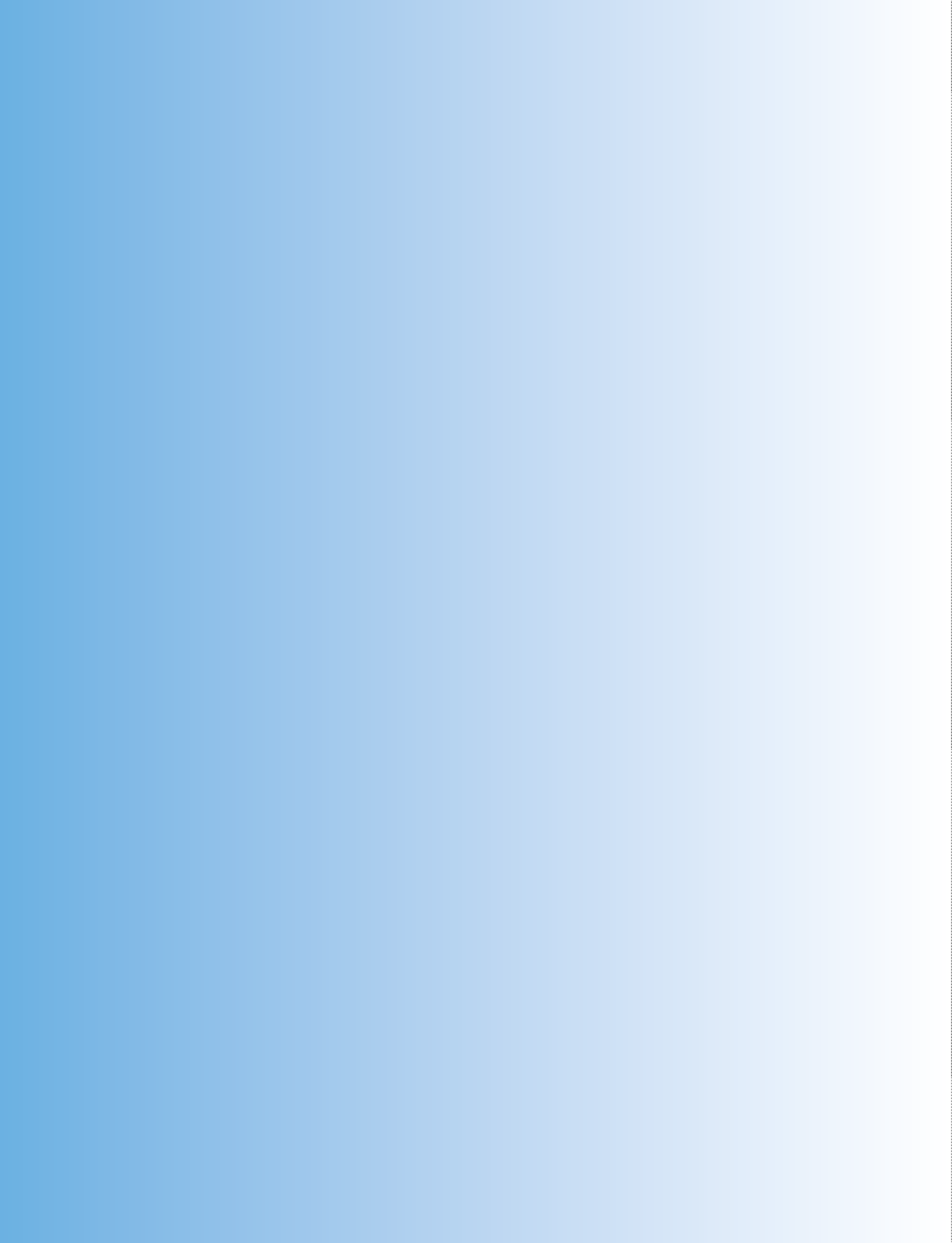 UV40462Management of health, safetyand security in the salonThrough this unit you will develop your management skills around the implementation and management of health, safety and security practices in your salon.You will evaluate the reliability and effectiveness of risk assessments, justify and monitor newly implemented and existing health, safety and security practices, comply with health and safety legislation and regulations, and manage the improvements through monitoring staff.This unit is suitable for hairdressing, barbering, beauty salon, nail salon and spa managers.UV40462_v14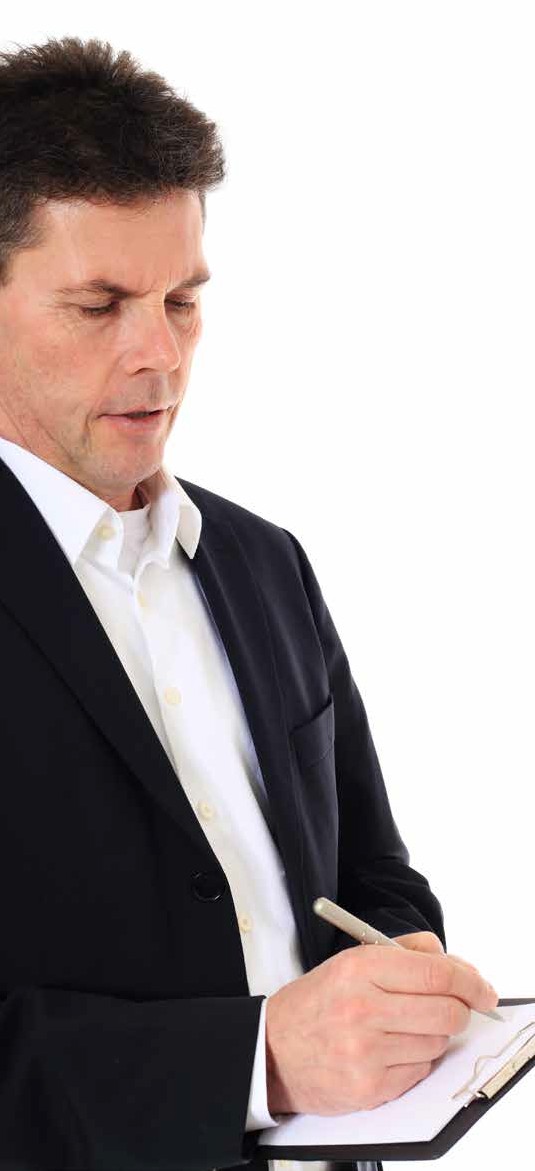 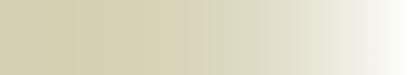 4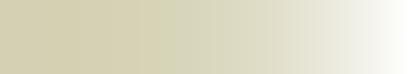 8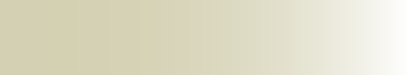 4420Management of health, safety and security in the salon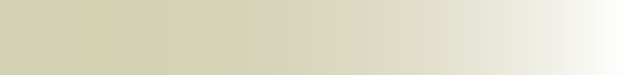 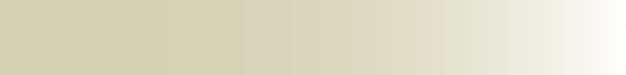 On completion of this unit you will:Be able to implement health, safety and security practices in the salonBe able to manage health, safety and security practices in the salonEnvironmentEvidence for this unit must be gathered in a real or realistic working environment.SimulationSimulation is not allowed in this unit.Observation outcomesCompetent performance of ‘Observation’ outcomes must be demonstrated to your assessor on at least two occasions.Knowledge outcomesThere must be evidence that you possess all the knowledge and understanding listed in the ‘Knowledge’ section of this unit. This evidence may include projects, assignments, case studies, reflective accounts, oral/written questioning and/or other forms of evidence.Tutor/Assessor guidanceYou will be guided by your tutor/assessor on how to achieve learning outcomes in this unit. All outcomes must be achieved.External paperThere is no external paper requirement for this unit.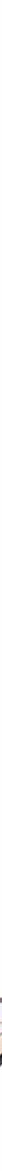    11	Achieving observations and range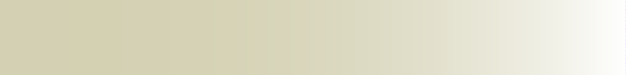 Your assessor will observe your performance of practical tasks. The minimum numberof observations required is indicated in the evidence requirements section of this unit.Criteria may not always naturally occur during a practical observation. In such instances you will be asked questions to demonstrate your competence in this area. Your assessor will document the criteria that have been achieved through oral questioning.Your assessor will sign off an outcome when all criteria have been competently achieved in a single client service.There are no range statements that apply to this unit.There are no maximum service times that apply to this unit.Be able to implement health, safety and security practices in the salon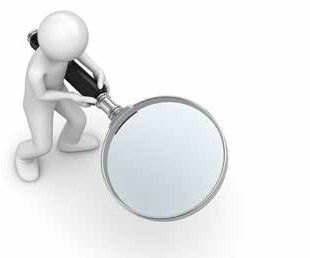 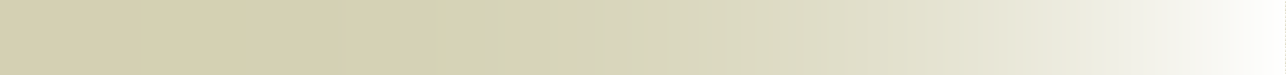 You can:Conduct a risk assessment of health, safety and security practicesConduct an assessment of the effectiveness of health, safety and security practicesRecommend modifications to existing health, safety and security practicesImplement new health, safety and security practices based on outcomes of the assessments*May be assessed through oral questioning.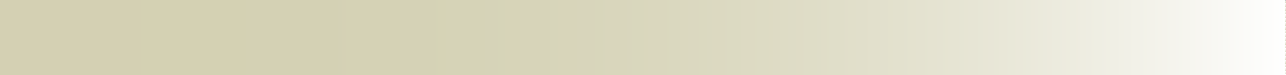 Be able to manage health, safety and security practices in the salon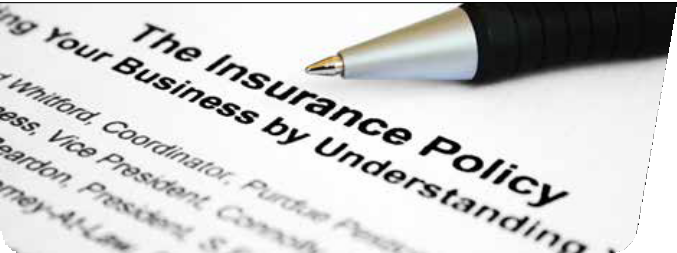 You can:Evaluate compliance with newly implemented and existing health, safety and security practicesManage improvements to increase compliance with health, safety and security practices*May be assessed through oral questioning.Developing knowledge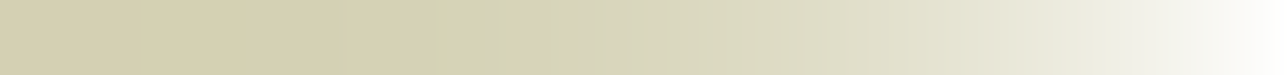 You will be guided by your tutor and assessor on the evidence that needs to be produced. Your knowledge and understanding will be assessed using the assessment methods listed below:Observed workWitness statementsAudio-visual mediaEvidence of prior learning or attainmentWritten questionsOral questionsAssignmentsCase studiesWhere possible your assessor will integrate knowledge outcomes into practical observations through oral questioning.Be able to implement health, safety and security practices in the salon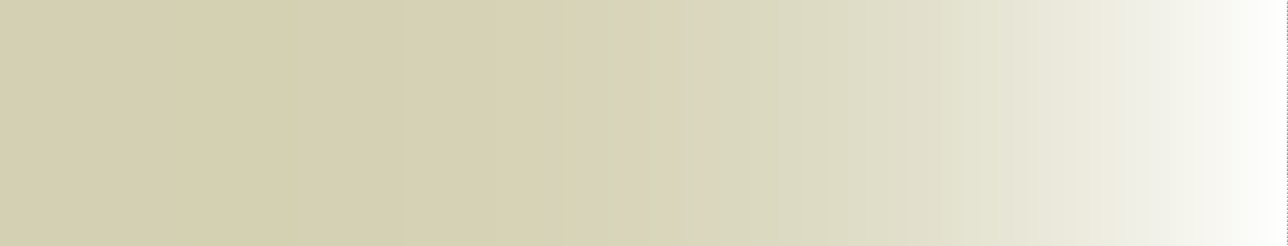 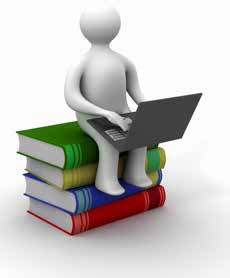 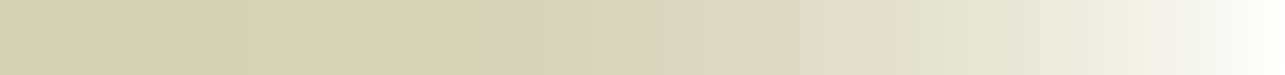 *Assessor initials to be inserted if orally questioned.Requirements highlighted in white are assessed in the external paper.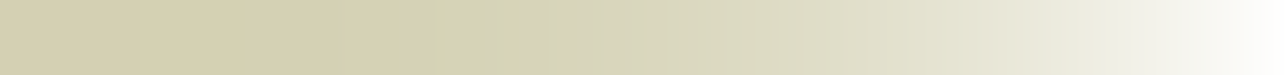 Be able to manage health, safety and security practices in the salon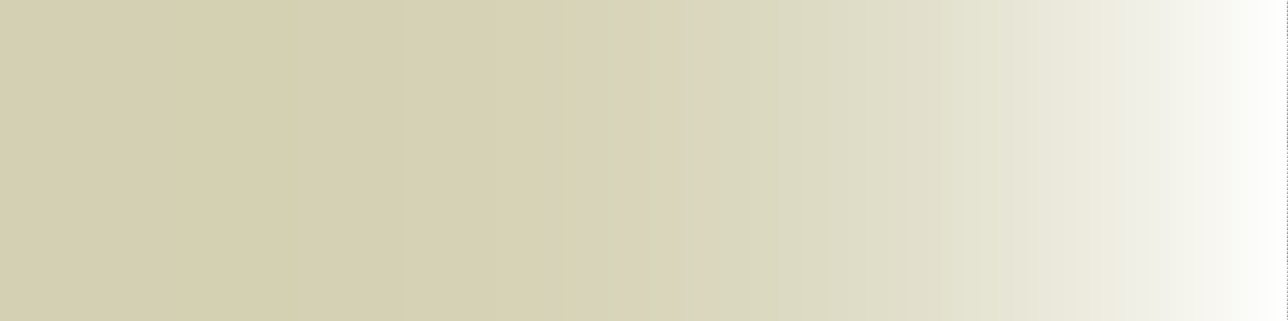 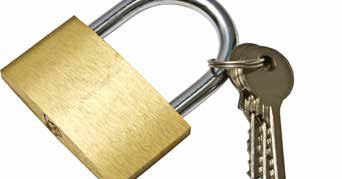 *Assessor initials to be inserted if orally questioned.Requirements highlighted in white are assessed in the external paper.Unit content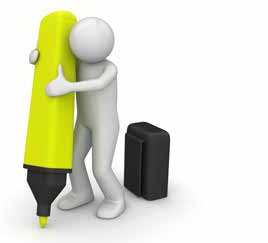 This section provides guidance on the recommended knowledge and skills required to enable you to achieve each of the learning outcomes in this unit. Your tutor/assessor will ensure you have the opportunity to cover all of the unit content.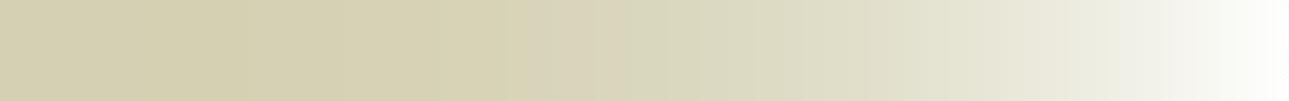 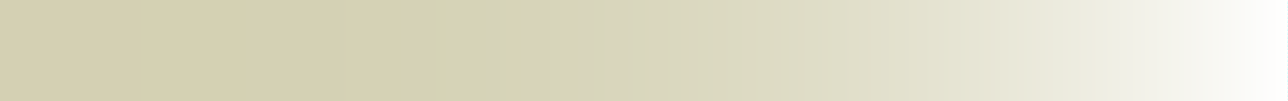 Notes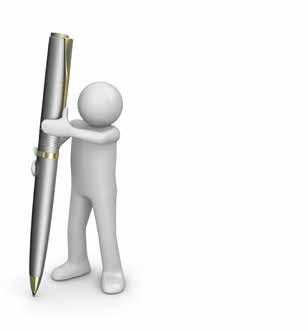 Use this area for notes and diagramsUV40464Quality management of clientcare in the hair and beauty sectorThrough this unit you will develop your management skills in client care within your salon.You will analyse the client service experience that is on offer in your salon as part of your quality assurance process. You will carry out planned and spot checks, use various methods to gather feedback, recommend improvements, engage your staff with the new improvements and follow through with a monitoring process.The foundation of a successful business is great client care and if your salon meets your client’s expectations you will have a winning combination. Part of being a good manager is to continually evaluate your own practice and lead by example.This unit is suitable for hairdressing, barbering, beauty salon, nail salon and spa managers.UV40464_v14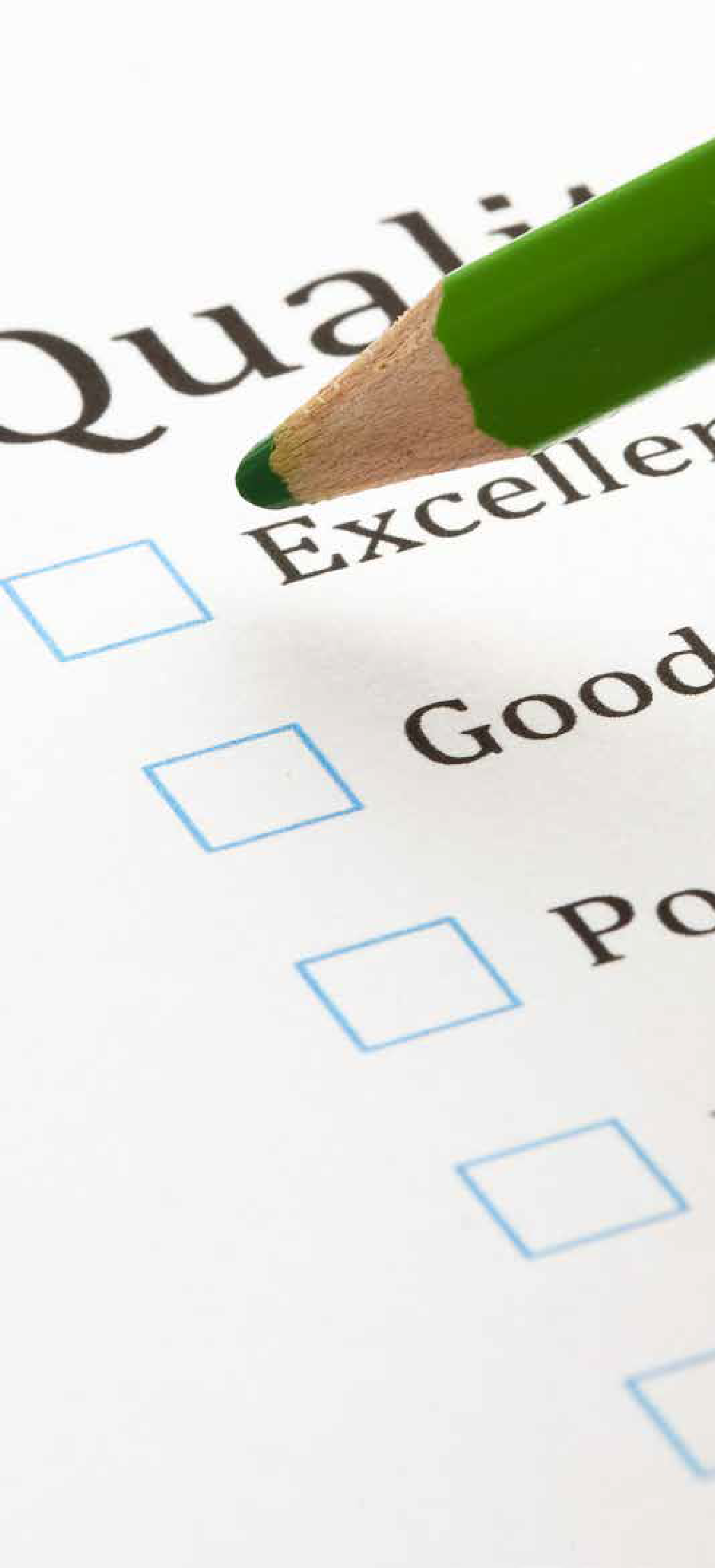 4125010Quality management of client care in the hair and beauty sector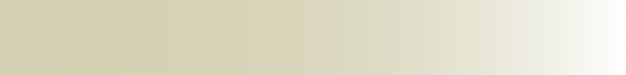 On completion of this unit you will:Be able to review the overall client service experience as part of quality assuranceBe able to implement and monitor procedures to improve the overall client service experienceEnvironmentEvidence for this unit must be gathered in a real or realistic working environment.SimulationSimulation is not allowed in this unit.Observation outcomesCompetent performance of ‘Observation’ outcomes must be demonstrated to your assessor on at least one occasion.Knowledge outcomesThere must be evidence that you possess all the knowledge and understanding listed in the ‘Knowledge’ section of this unit. This evidence may include projects, assignments, case studies, reflective accounts, oral/written questioning and/or other forms of evidence.Tutor/Assessor guidanceYou will be guided by your tutor/assessor on how to achieve learning outcomes in this unit. All outcomes must be achieved.External paperThere is no external paper requirement for this unit.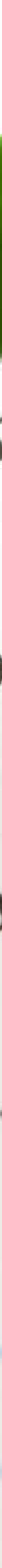    23	Achieving observations and rangeYour assessor will observe your performance of practical tasks. The minimum numberof observations required is indicated in the evidence requirements section of this unit.Criteria may not always naturally occur during a practical observation. In such instances you will be asked questions to demonstrate your competence in this area. Your assessor will document the criteria that have been achieved through oral questioning.Your assessor will sign off an outcome when all criteria have been competently achieved in a single client service.There are no range statements that apply to this unit.There are no maximum service times that apply to this unit.Be able to review the overall client service experience as part of quality assurance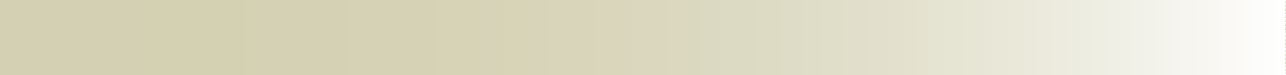 You can:Evaluate client care procedures, using quality assurance and inspection processesConduct a client satisfaction survey*May be assessed through oral questioning.Be able to implement and monitor procedures to improve the overall client service experience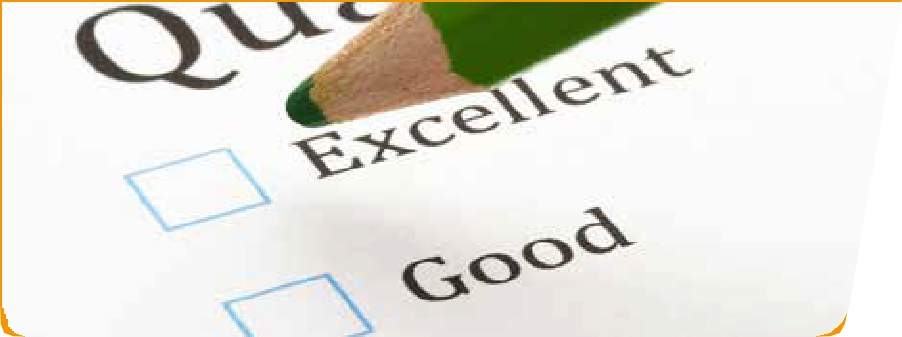 You can:Recommend approaches to or ways of improving the client service experienceEngage staff in consultation necessary for effective implementation of a quality scheme*May be assessed through oral questioning.Developing knowledgeYou will be guided by your tutor and assessor on the evidence that needs to be produced. Your knowledge and understanding will be assessed using the assessment methods listed below:Observed workWitness statementsAudio-visual mediaEvidence of prior learning or attainmentWritten questionsOral questionsAssignmentsCase studiesWhere possible your assessor will integrate knowledge outcomes into practical observations through oral questioning.Be able to review the overall client service experience as part of quality assurance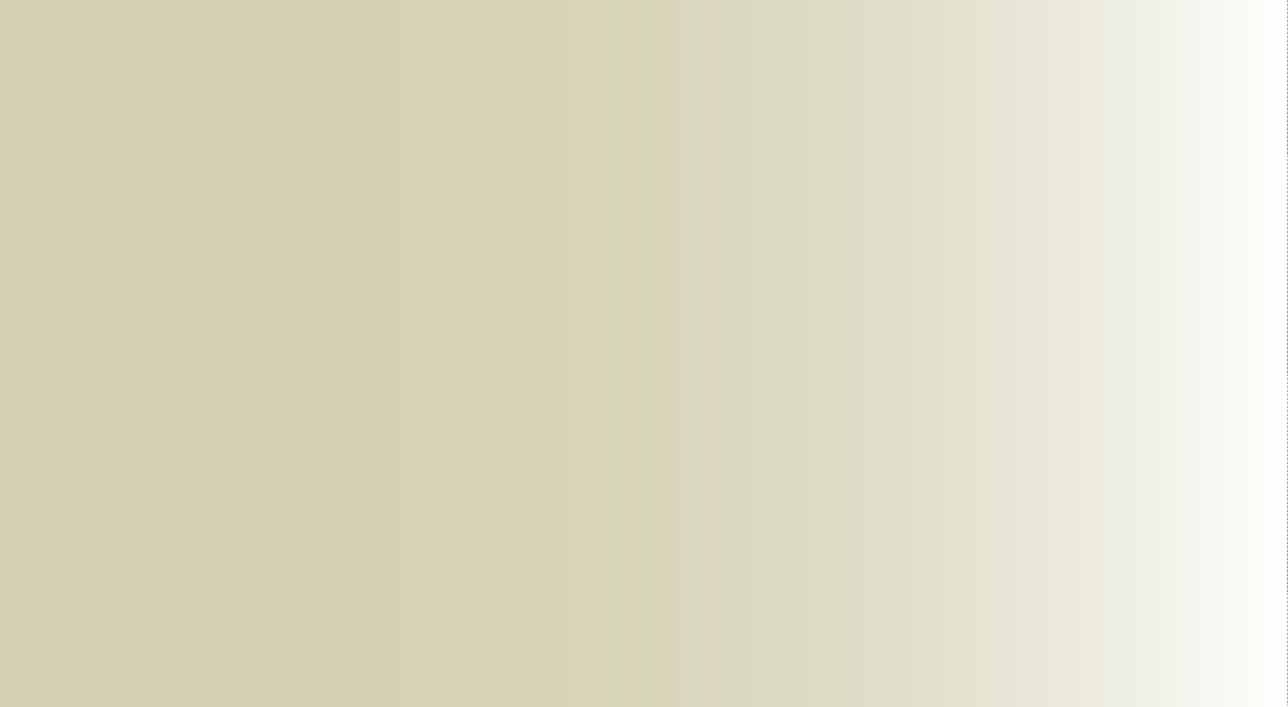 *Assessor initials to be inserted if orally questioned.Requirements highlighted in white are assessed in the external paper.Be able to implement and monitor procedures to improve the overall client service experience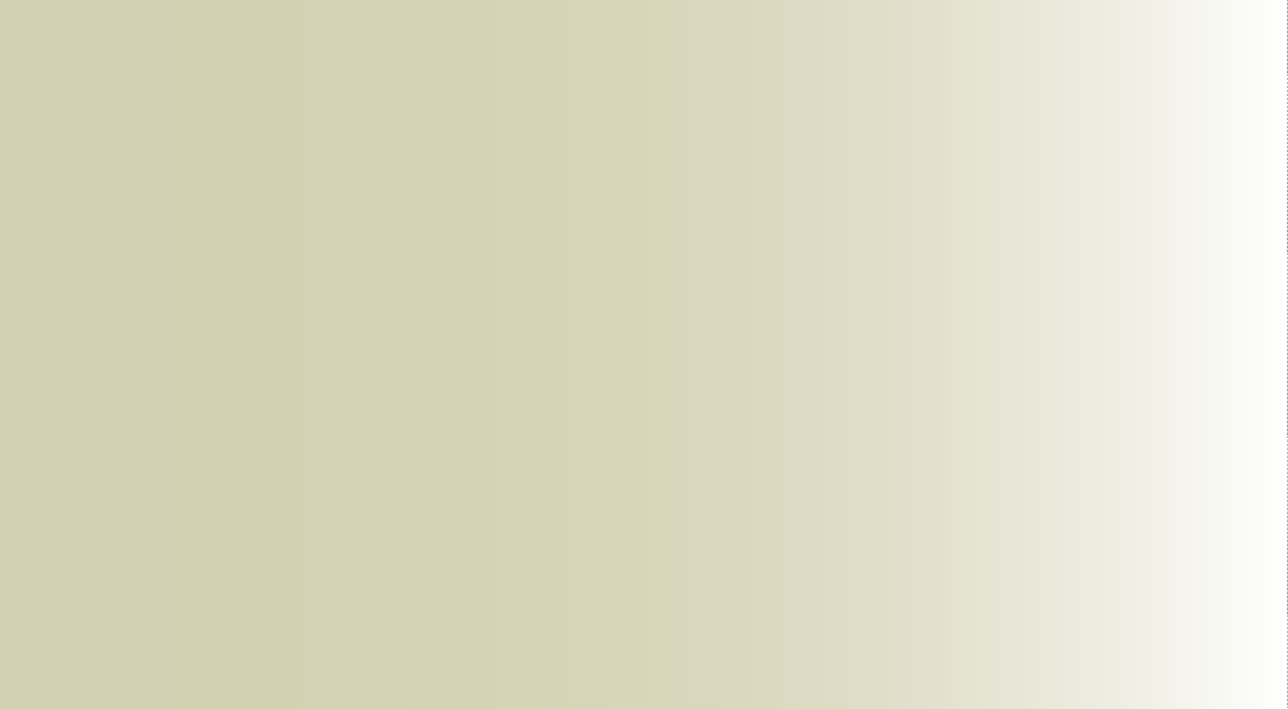 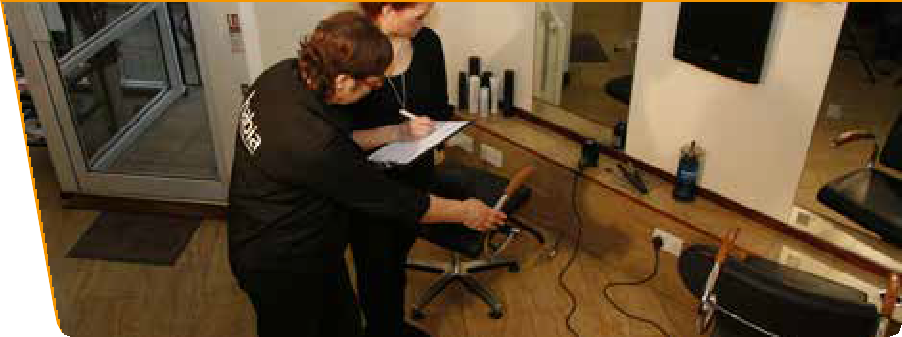 *Assessor initials to be inserted if orally questioned.Requirements highlighted in white are assessed in the external paper.Unit contentThis section provides guidance on the recommended knowledge and skills required to enable you to achieve each of the learning outcomes in this unit. Your tutor/assessor will ensure you have the opportunity to cover all of the unit content.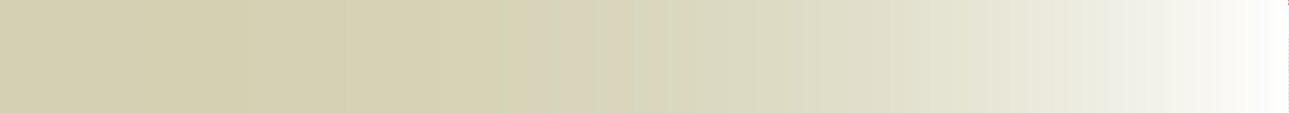 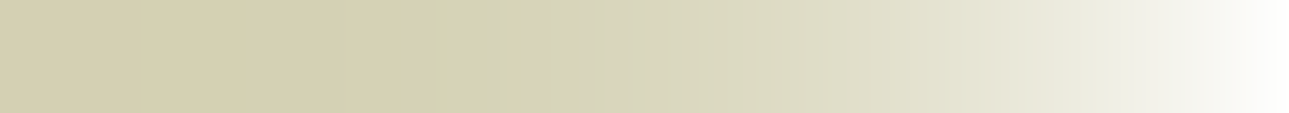 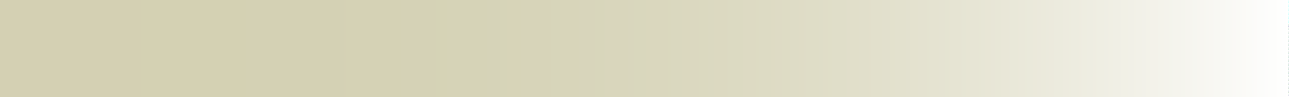 NotesUse this area for notes and diagramsUV41304Enhance appearance usingmicropigmentation treatmentThe aim of this unit is to develop your knowledge, understanding and practical skills when using micropigmentation, a form of cosmetic tattooing to create make-up effects to enhance facial features. You will learn the skills involved in providing a thorough consultation with the client to formulate a specific course of treatment, tailored to suit individual client needs. You will prepare for and achieve a range of micropigmentation effects as well as providing the relevant aftercare.UV41304_v9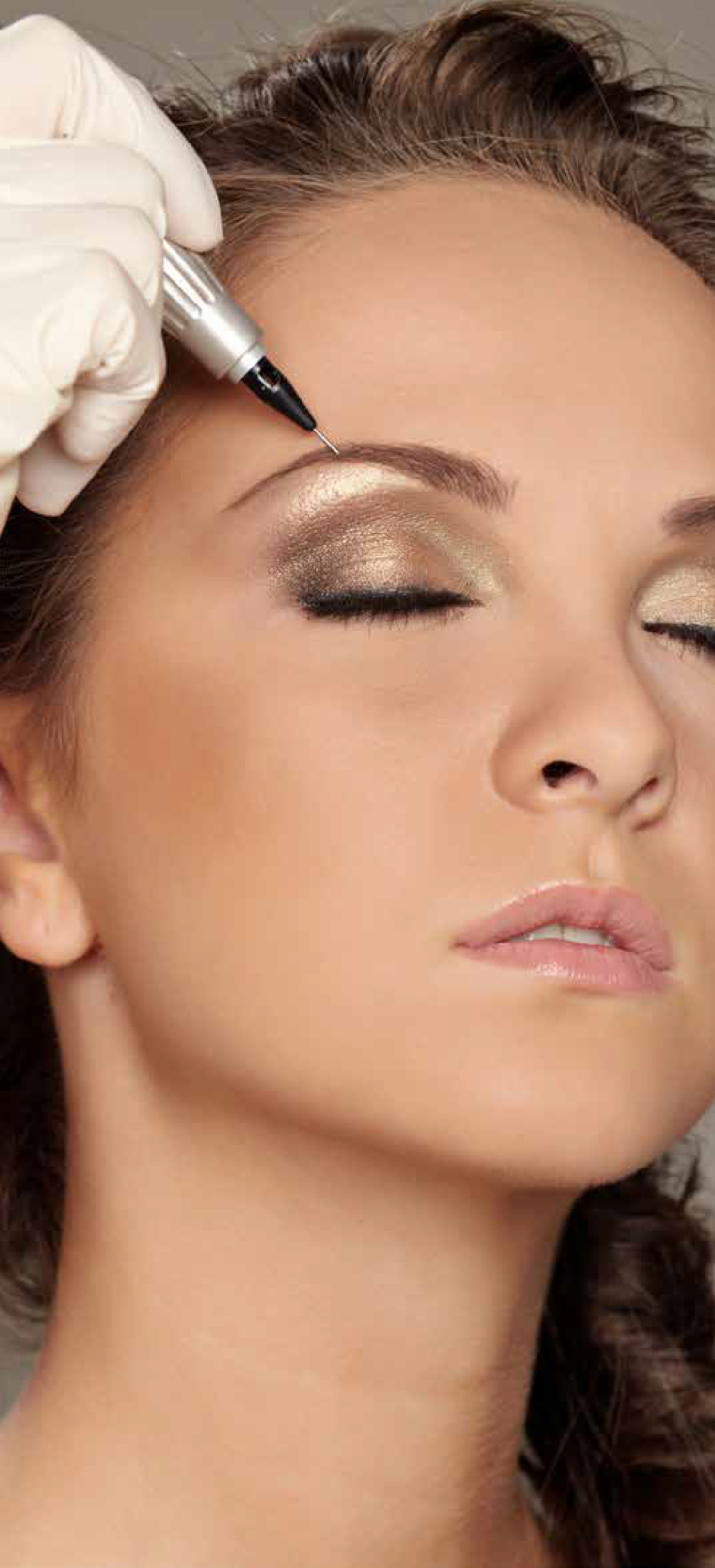 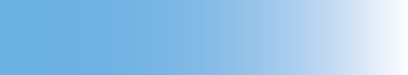 4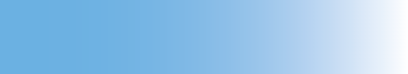 12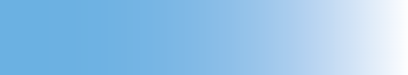 7530Enhance appearance using micropigmentation treatment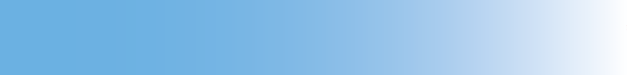 On completion of this unit you will:Be able to prepare for micropigmentation treatmentBe able to provide micropigmentation treatmentUnderstand how to prepare for micropigmentation treatmentUnderstand how to provide micropigmentation treatmentUnderstand how to provide aftercare advice for micropigmentation treatmentEnvironmentEvidence for this unit must be gathered in a real or realistic working environment.SimulationSimulation is not allowed in this unit.Observation outcomesCompetent performance of ‘Observation’ outcomes must be demonstrated to your assessor on at least three occasions.RangeAll ranges must be practically demonstrated or other forms of evidence produced to show they have been covered.Knowledge outcomesThere must be evidence that you possess all the knowledge and understanding listed in the ‘Knowledge’ section of this unit. This evidence may include projects, assignments, case studies, reflective accounts, oral/written questioning and/or other forms of evidence.Tutor/Assessor guidanceYou will be guided by your tutor/assessor on how to achieve learning outcomes and ranges in this unit. All outcomes and ranges must be achieved.External paperThere is no external paper requirement for this unit.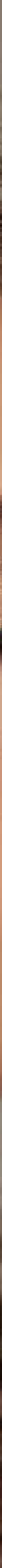    37	Achieving observations and range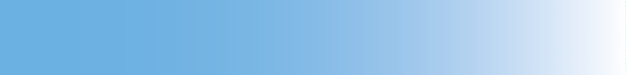 Your assessor will observe your performance of practical tasks. The minimum numberof observations required is indicated in the evidence requirements section of this unit.Criteria may not always naturally occur during a practical observation. In such instances you will be asked questions to demonstrate your competence in this area. Your assessor will document the criteria that have been achieved through oral questioning.Your assessor will sign off an outcome when all criteria have been competently achieved in a single client service.The range section indicates what must be covered. Ranges should be practicallydemonstrated as part of an observation. Where this is not possible other forms of evidence may be produced. All ranges must be covered.Your assessor will document the portfolio reference once a range has been competently achieved.There are no maximum service times that apply to this unit.Be able to prepare for micropigmentation treatment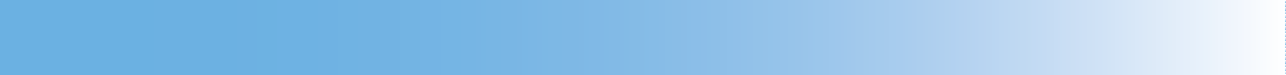 You can:Prepare self, client and work area for micropigmentation treatmentUse suitable consultation techniques to identify treatment objectivesCarry out skin analysis and any relevant tests to identify any influencing factorsProvide clear recommendations to the client based on outcomes of skin analysisSelect products, tools and equipment to suit client treatment needs, skin type and conditionsSelect personal protective equipment that should be worn by client and self during micropigmentation treatment*May be assessed through oral questioning.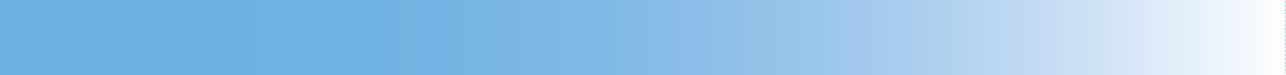 Be able to provide micropigmentation treatment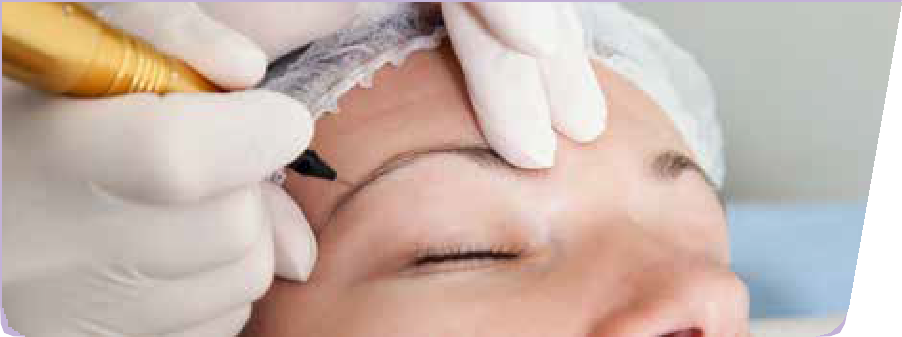 You can:Communicate and behave in a professional mannerFollow health and safety working practices in line with organisational and legislative proceduresPosition self and client correctly throughout the treatmentUse products, tools, equipment and techniques to suit client’s treatment needsAdapt micropigmentation treatment to suit client needs and skin conditionsComplete the treatment to the satisfaction of the clientRecord and evaluate the results of the treatment*Provide suitable aftercare advice*May be assessed through oral questioning.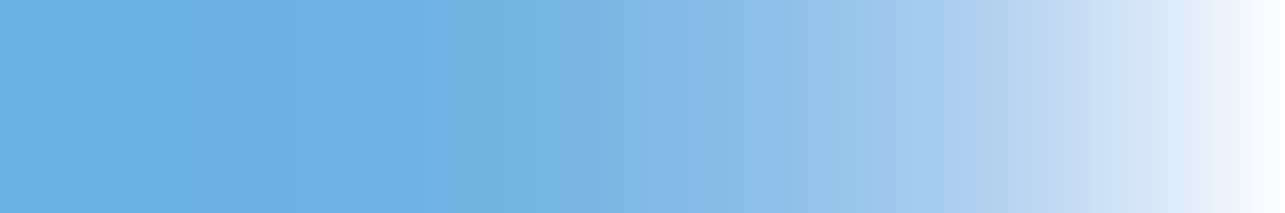 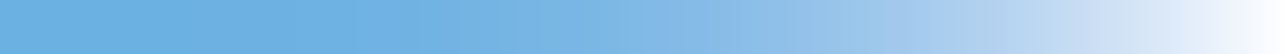 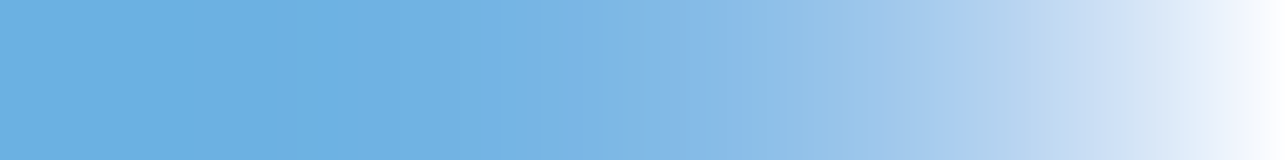 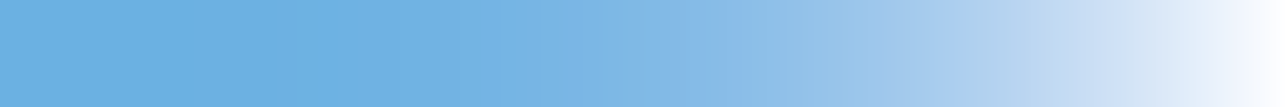 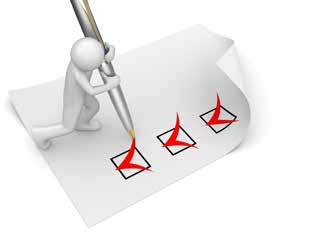 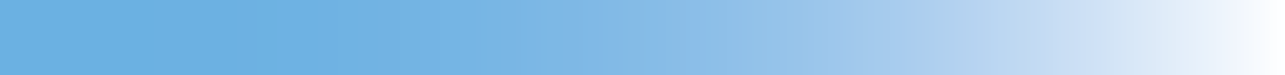 *It is strongly recommended that all range items are practically demonstrated. Where this is not possible, other forms of evidence may be produced to demonstrate competence.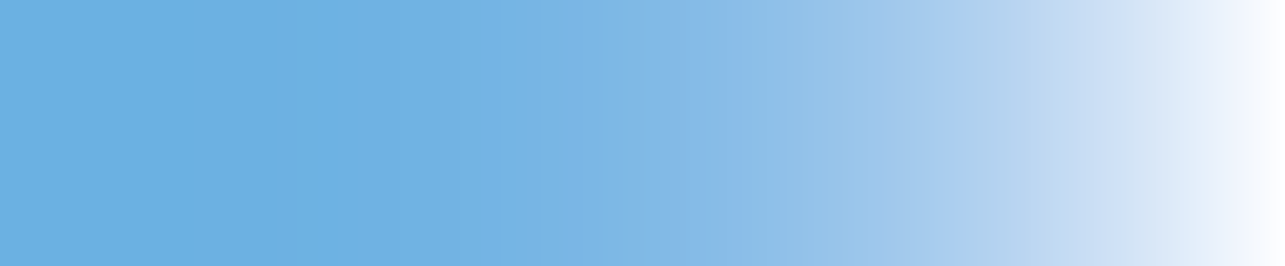 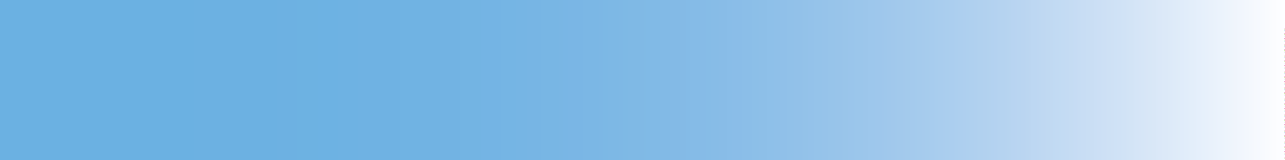 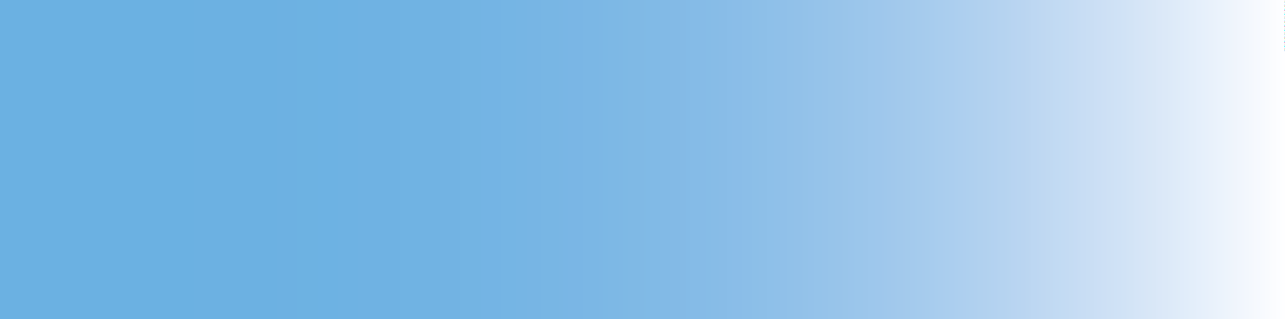 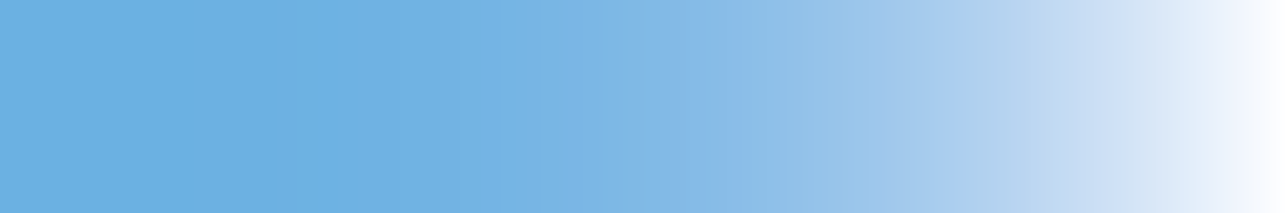 *It is strongly recommended that all range items are practically demonstrated. Where this is not possible, other forms of evidence may be produced to demonstrate competence.Developing knowledge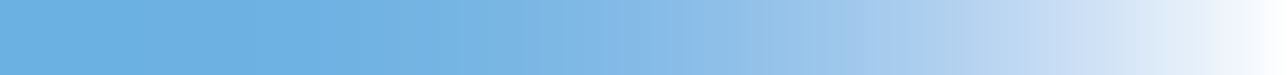 You will be guided by your tutor and assessor on the evidence that needs to be produced. Your knowledge and understanding will be assessed using the assessment methods listed below:Observed workWitness statementsAudio-visual mediaEvidence of prior learning or attainmentWritten questionsOral questionsAssignmentsCase studiesWhere possible your assessor will integrate knowledge outcomes into practical observations through oral questioning.Understand how to prepare for micropigmentation treatment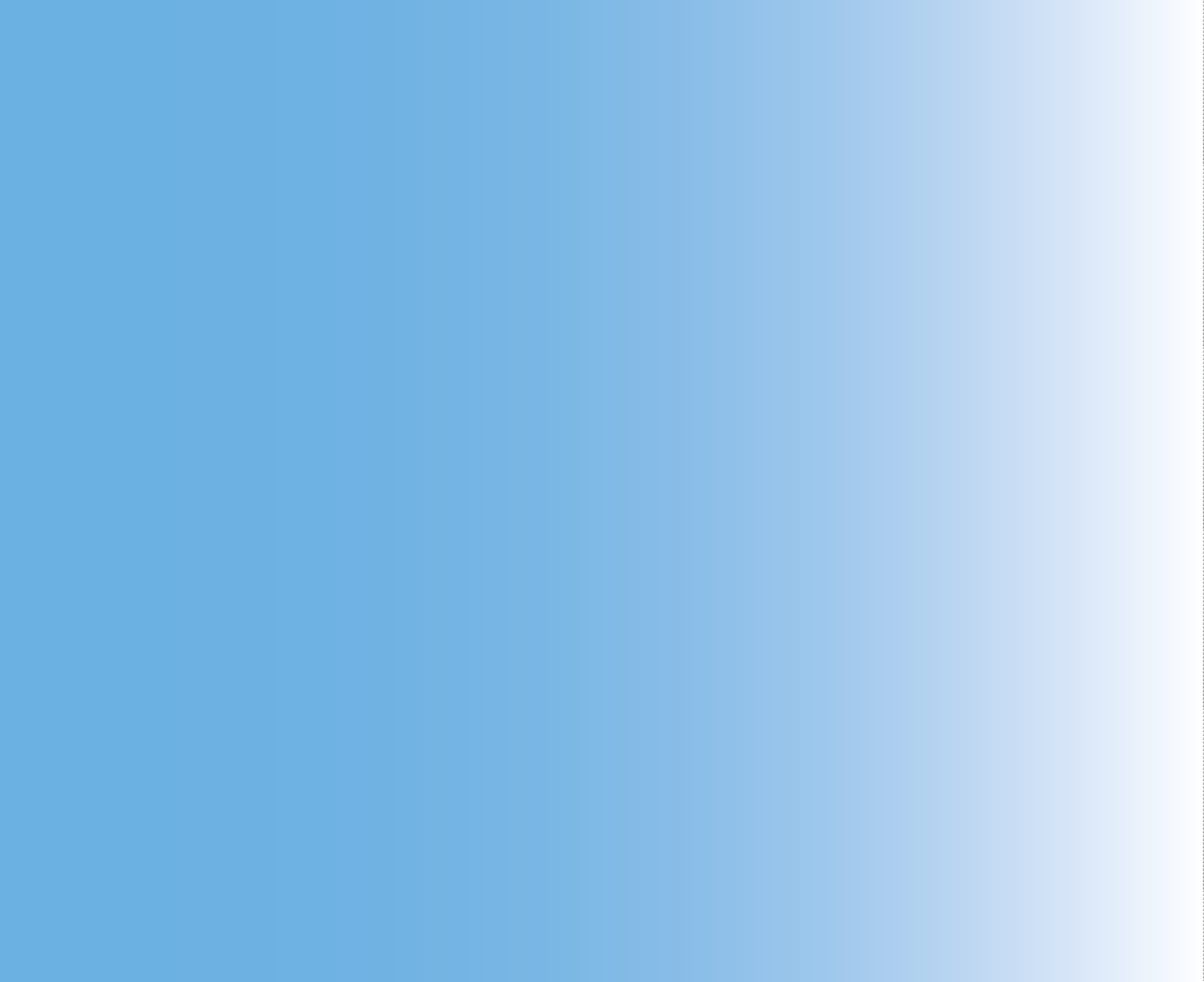 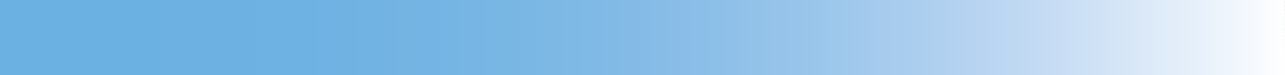 *Assessor initials to be inserted if orally questioned.Requirements highlighted in white are assessed in the external paper.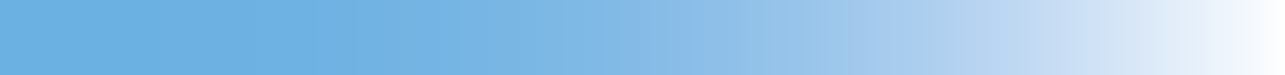 Understand how to prepare for micropigmentation treatment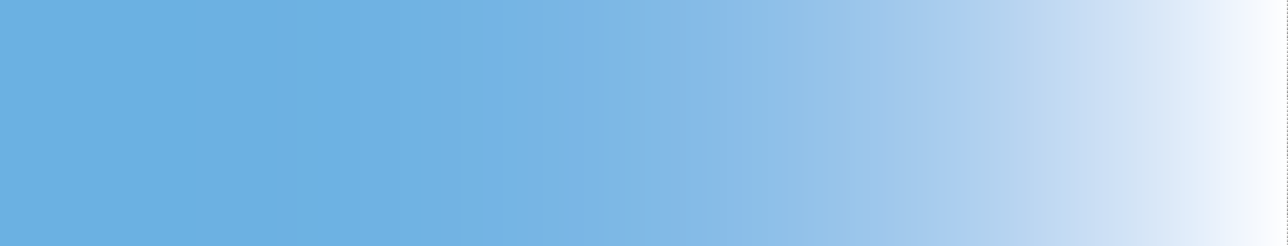 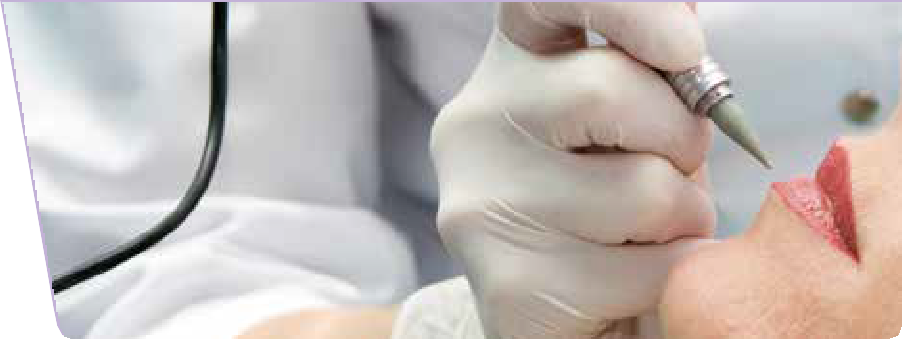 *Assessor initials to be inserted if orally questioned.Requirements highlighted in white are assessed in the external paper.Understand how to provide micropigmentation treatment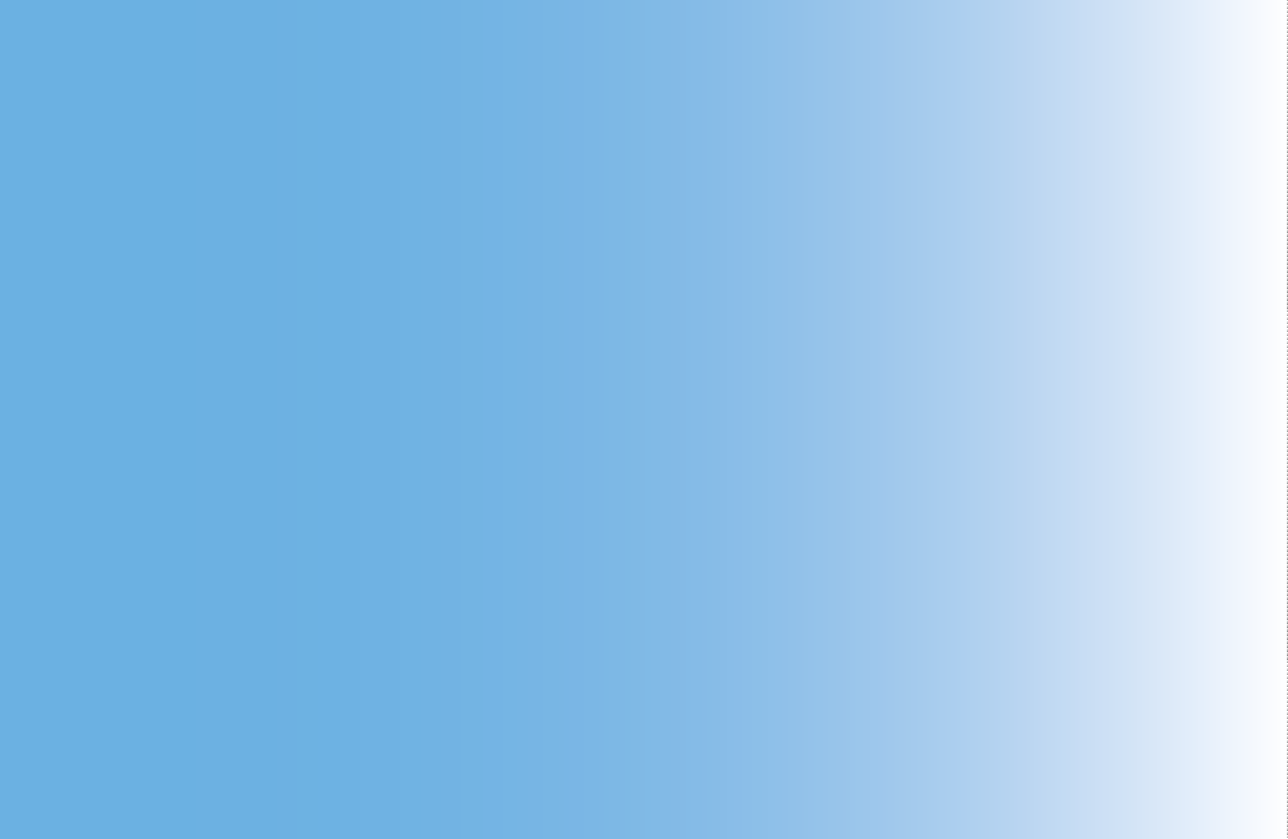 *Assessor initials to be inserted if orally questioned.Requirements highlighted in white are assessed in the external paper.Understand how to provide aftercare advice for micropigmentation treatment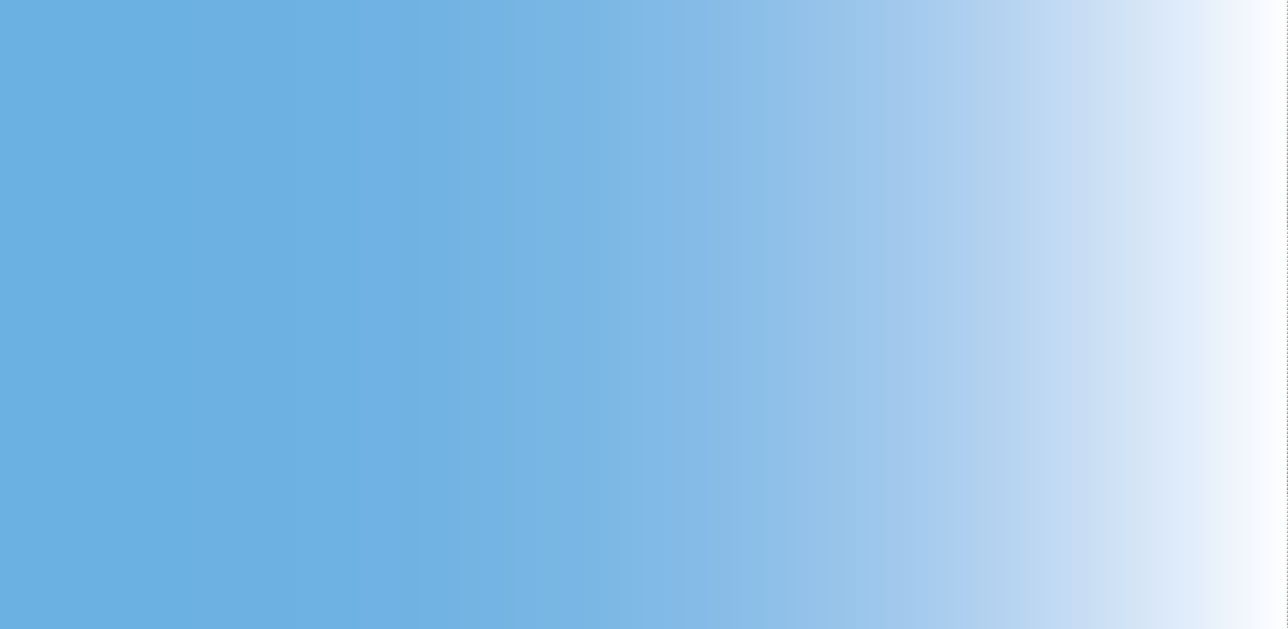 *Assessor initials to be inserted if orally questioned.Requirements highlighted in white are assessed in the external paper.Unit contentThis section provides guidance on the recommended knowledge and skills required to enable you to achieve each of the learning outcomes in this unit. Your tutor/assessor will ensure you have the opportunity to cover all of the unit content.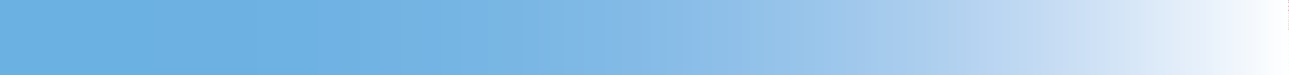 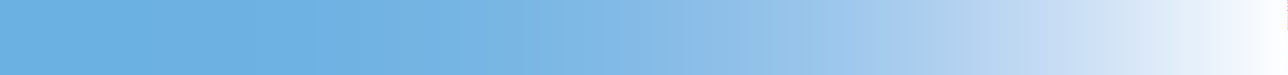 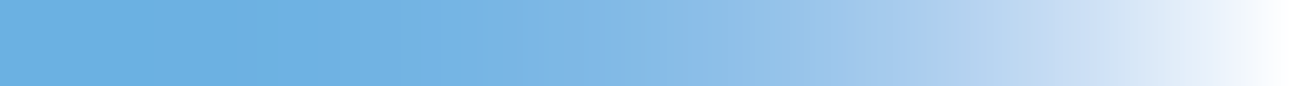 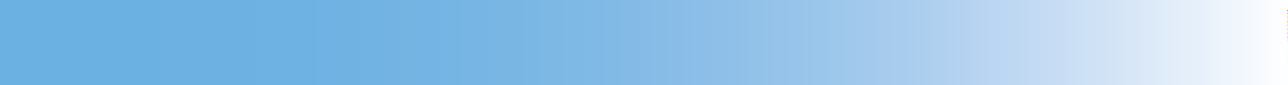 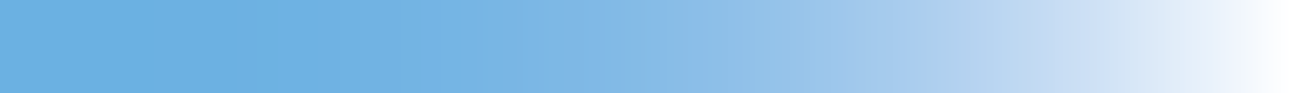 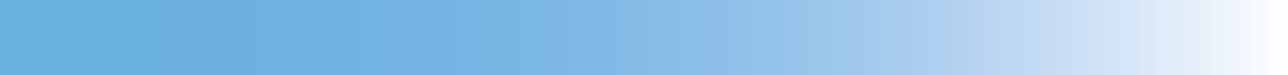 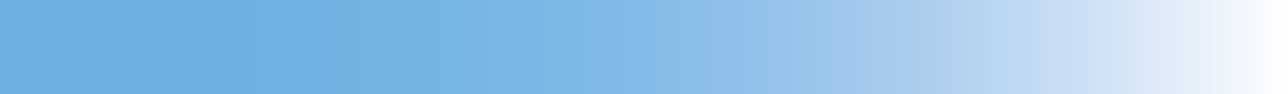 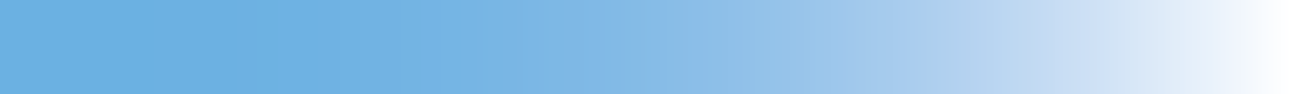 UV40462 - Management of health, safety and security in the salonEvaluate the reliability and effectiveness of a risk assessment (1e)Analyse the importance of health, safety and security practices (1f)Justify proposals and recommendations for health, safety and security practices (1g)Explain the importance of compliance with legislation and regulations relating to health, safety and security practices (2c)Describe how to manage improvements to increase compliance with health, safety and security practices (2d)Explain the importance of regularly evaluating health, safety and security practices in the salon (2e)UV40464 - Quality management of client care in the hair and beauty sectorExplain how to use client feedback and complaints to inform a review of the client service experience (1c)Explain how to draw conclusions from a client satisfaction survey and client complaints (1d)Explain how to analyse client expectations (1e)Describe different quality assurance and inspection processes used within businesses in the hair and beauty sector (1f)Describe how to conduct a client satisfaction survey (1g)Explain the value of feedback and client complaints in reviewing the client service experience (1h)Analyse the impact of client satisfaction on the business (1i)Explain the importance of meeting client expectations (1j). Evaluate the effectiveness of newly implemented procedures. Propose new systems or modifications to existing systems that could improve the client service experience. Evaluate own quality management of client care	Describe different approaches to quality management of client care within the hair and beauty sector. Explain the importance of staff engagement to the success of newly implemented procedures	Explain the importance of monitoring the effectiveness of newly implemented proceduresExplain the factors necessary for continuous improvementExplain how quality management can be measured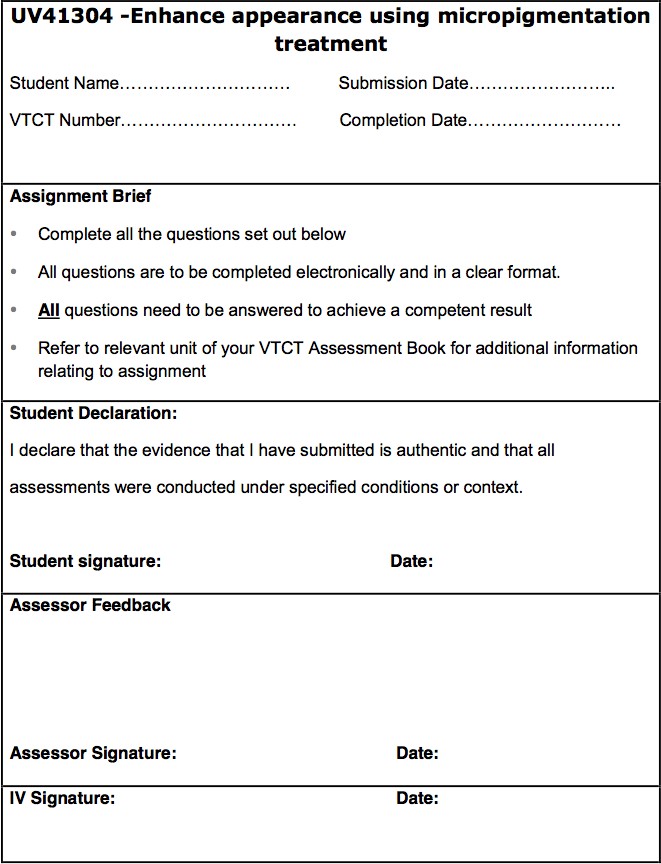 Laura Kay London, Borehamwood,  Hertfordshire.info@laurakaylondon.com020 3813 4303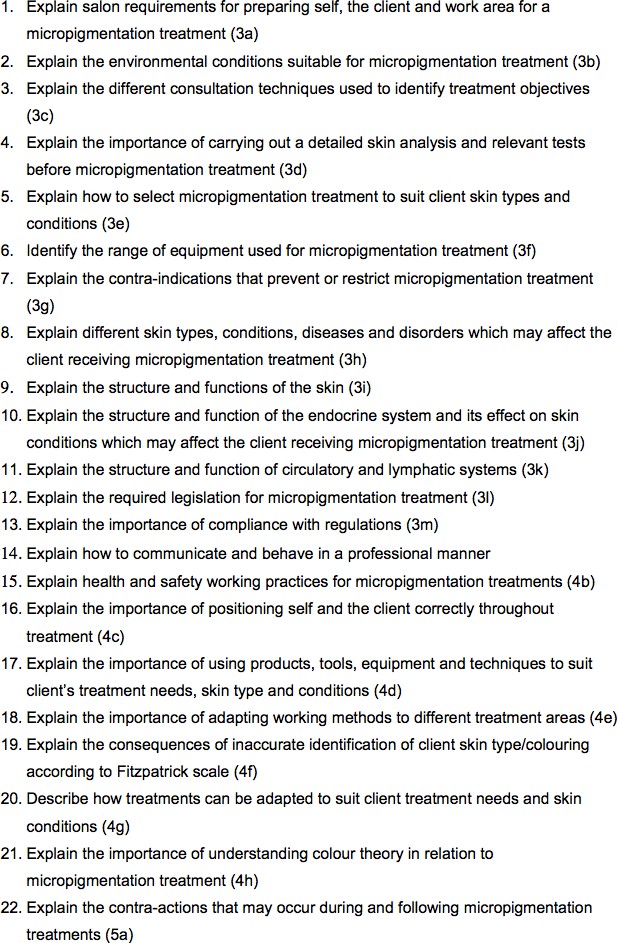 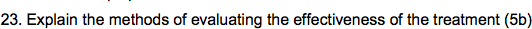 Laura Kay London, Borehamwood, Hertfordshire.info@laurakaylondon.com020 3813 4303LAURA KAYLONDONpermanent make up training academy professional productsUV41301  4  • Enh an,ce  app ea ran1fJe  using m1i cro, pi gm	e  n  1t  a  t i on tr eatm1e  n  1t24   .  Summarise the afterc,are adivice that shoul'd be pmvidedl to pre, vent po,st­ miCropigmentaiton, treatment damage (Sc)Explain the effects and benefits of micropigmentatim,treatment on the skin andl under11¥ing tissues (5d)Explain the principles of skin he.alli ngi in relation to micropigmentation treatment (5e)Explain how natural ageing, Hfestyle and environmental factors affect the cond, itio,n of the skin andl u nderlyingi structures (5f)Task Brief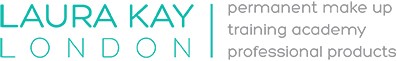 You will need to complete 12 Client case studies on a minimum of 4 different clients. You will need to include the following information.Complete a consultation and aftercare leaflet (aftercare leaflet of your own design) for each treatment.Photo’s before & afterLog each of your treatments onto your case study tracking form and ensure that all criteria is met.Range CheckAll treatments must be logged on the case study tracking form. Your case studies must show different use of needles & pigments Different outcome expectationsAll information and adaptations must be recorded on your consultation cards as evidence.Competent	Non Competent	sufficient EvidenceAssessor Signature  ……………………	Date…………………………Student Signature……………………….	Date…………………………..IV Signature …………………………….	Date…………………………    Unit UV41304 – Enhance appearance using micropigmentation Case Study Tracking FormStudent Name:____________________________________RefEvidenceDate Competent1RPL Certificate (copy)2Record of Assessment Book3Management of health, safety and security in the salonUV404624Quality management of client care in the hair and beauty sectorUV404645Enhance appearance using micropigmentation treatmentUV413046Case StudiesDateInternal Verifiers SignatureIV NumberOperational start date:1 October 2011Credit value:32Total Qualification Time (TQT):320Guided learning hours (GLH):169Qualification number:600/3288/1Unit code	Date achieved	Learner	Assessor	IQA signaturesignature	initials	(if sampled)Unit code	Date achieved	Learner	Assessor	IQA signaturesignature	initials	(if sampled)Unit code	Date achieved	Learner	Assessor	IQA signaturesignature	initials	(if sampled)Unit code	Date achieved	Learner	Assessor	IQA signaturesignature	initials	(if sampled)Unit code	Date achieved	Learner	Assessor	IQA signaturesignature	initials	(if sampled)Mandatory unitsMandatory unitsMandatory unitsMandatory unitsMandatory unitsUV40462UV40464UV41304Mandatory units -	32 creditsMandatory units -	32 creditsMandatory units -	32 creditsMandatory units -	32 creditsMandatory units -	32 creditsVTCT unit	Ofqual unit	Unit title	Credit value	GLH code	referenceVTCT unit	Ofqual unit	Unit title	Credit value	GLH code	referenceVTCT unit	Ofqual unit	Unit title	Credit value	GLH code	referenceVTCT unit	Ofqual unit	Unit title	Credit value	GLH code	referenceVTCT unit	Ofqual unit	Unit title	Credit value	GLH code	referenceUV40462M/601/5347Management of health, safety and securityin the salon844UV40464M/601/5350Quality management of client care in the hair and beauty sector1250UV41304J/503/1785Enhance appearance using micropigmentation treatment1275Mandatory unitsMandatory unitsMandatory unitsMandatory unitsMandatory unitsExternalInternalInternalVTCT unit	Unit titlecodeVTCT unit	Unit titlecodeQuestionpaper(s)Observation(s)Portfolio of EvidenceUV40462Management of health, safety and security in the salon0UV40464Quality management of client care in the hair and beauty sector0UV41304Enhance appearance using micropigmentation treatment0DescriptionDescriptionVTCT product codeAll units are allocated a unique VTCT product code for identification purposes. This code should be quoted in all queries and correspondence to VTCT.Unit titleThe title clearly indicates the focus of the unit.National Occupational Standards (NOS)NOS describe the skills, knowledge and understanding needed to undertake a particular task or job to a nationally recognised level of competence.LevelLevel is an indication of the demand of the learning experience, the depth and/or complexity of achievement and independence in achieving the learning outcomes.Credit valueThis is the number of credits awarded upon successful achievement of all unit outcomes. Credit is a numerical value that represents a means of recognising, measuring, valuing and comparing achievement.Guided learning hours (GLH)The activity of a learner in being taught or instructed by - or otherwise participating in education or training under the immediate guidance or supervision of - a lecturer, supervisor, tutor or other appropriate provider of education or training.Total qualification time (TQT)The number of hours an awarding organisation has assigned to a qualification for Guided Learning and an estimate of the number of hours a learner will reasonably be likely to spend in preparation, study, or any other form of participation in education or training. This includes assessment, which takes place as directed - but, unilke Guided Learning, not under the immediate guidance or supervision of - a lecturer, supervisor, tutor or other appropriate provider of education or training.ObservationsThis indicates the minimum number of observations required to achieve the unit.Learning outcomesThe learning outcomes are the most important component of the unit, they set out what is expected in terms of knowing, understanding and practicalability as a result of the learning process. Learning outcomes are the results of learning.Evidence requirementsThis section provides guidelines on how evidence must be gathered.Observation outcomeAn observation outcome details the practical tasks that must be completed to achieve the unit.Knowledge outcomeA knowledge outcome details the theoretical requirements of a unit that must be evidenced through oral questioning, a mandatory written question paper or portfolio of evidence.Assessment criteriaAssessment criteria set out what is required, in terms of achievement, to meet a learning outcome. The assessment criteria and learning outcomes are the components that inform the learning and assessment that should take place. Assessment criteria define the standard expected to meet learning outcomes.RangeThe range indicates what must be covered. Ranges must be practically demonstrated in parallel to the unit’s observation outcomes.Observation12OptionalDate achievedCriteria questioned orallyPortfolio referenceAssessor initialsLearner signatureObservation12OptionalDate achievedCriteria questioned orallyPortfolio referenceAssessor initialsLearner signatureYou can:	Portfolio reference /Assessor initials*You can:	Portfolio reference /Assessor initials*e. Evaluate the reliability and effectiveness of a risk assessmentf.	Analyse the importance of health, safety and security practicesg. Justify proposals and recommendations for health, safety and security practicesYou can:	Portfolio reference /Assessor initials*You can:	Portfolio reference /Assessor initials*c. Explain the importance of compliance with legislation and regulations relating to heath, safety and security practicesd. Describe how to manage improvements to increase compliance with health, safety and security practicese. Explain the importance of regularly evaluating health, safety and security practices in the salonObservation1OptionalOptionalDate achievedCriteria questioned orallyPortfolio referenceAssessor initialsLearner signatureObservation1OptionalOptionalDate achievedCriteria questioned orallyPortfolio referenceAssessor initialsLearner signatureYou can:	Portfolio reference /Assessor initials*You can:	Portfolio reference /Assessor initials*c. Use client feedback and complaints to inform a review of the client service experienced. Draw conclusions from the client satisfaction survey and client complaintse. Analyse client expectationsf.	Describe different quality assurance and inspection processes used within businesses in the hair and beauty sectorg. Describe how to conduct a client satisfaction surveyh. Explain the value of feedback and client complaints in reviewing the client service experiencei.	Analyse the impact of client satisfaction on the businessj.	Explain the importance of meeting client expectationsYou can:	Portfolio reference /Assessor initials*You can:	Portfolio reference /Assessor initials*c. Evaluate the effectiveness of newly implemented proceduresd. Propose new systems or modifications to existing systems that could improve the client service experiencee. Evaluate own quality management of client caref.	Describe different approaches to quality management of client care within the hair and beauty sectorg. Explain the importance of staff engagement to the success of newly implemented proceduresh. Explain the importance of monitoring the effectiveness of newly implemented proceduresi.	Explain the factors necessary for continuous improvementj.	Explain how quality management can be measuredObservation123Date achievedCriteria questioned orallyPortfolio referenceAssessor initialsLearner signatureObservation123Date achievedCriteria questioned orallyPortfolio referenceAssessor initialsLearner signatureUsed all the consultation techniques	Portfolio referenceUsed all the consultation techniques	Portfolio referenceQuestioningVisualManualWrittenCarried out sensitivity tests	Portfolio referenceCarried out sensitivity tests	Portfolio referencePigmentMet all the treatment objectives	Portfolio referenceMet all the treatment objectives	Portfolio referenceColouringDefining natural featuresImproving and shaping featuresTreated all the areas	Portfolio referenceTreated all the areas	Portfolio referenceLipEyebrows with existing hairEyebrows without existing hairEyelidUsed both types of pigment	Portfolio referenceUsed both types of pigment	Portfolio referenceOrganicInorganicUsed a minimum of 3 types of needles	Portfolio referenceUsed a minimum of 3 types of needles	Portfolio referenceFlatMagnumClusterSingle pointSlopedUsed all the implantation techniques	Portfolio referenceUsed all the implantation techniques	Portfolio referencePointillismStrokesShadingCreated all the make-up effects	Portfolio referenceCreated all the make-up effects	Portfolio referenceHair stroke eyebrowsPowder eyebrowsLip linerLip shadingEye linerEyelash enhancementProvided all types of aftercare advice	Portfolio referenceProvided all types of aftercare advice	Portfolio referenceAvoidance of activities and products that may cause contra-actionsPossible treatment after effects and how to deal with themFuture treatment needsSuitable home care products and their useYou can:	Portfolio reference /Assessor initials*You can:	Portfolio reference /Assessor initials*a. Explain salon requirements for preparing self, the client and work area for a micropigmentation treatmentb. Explain the environmental conditions suitable for micropigmentation treatmentc. Explain the different consultation techniques used to identify treatment objectivesd. Explain the importance of carrying out a detailed skin analysis and relevant tests before micropigmentation treatmente. Explain how to select micropigmentation treatment to suit client skin types and conditionsf.	Identify the range of equipment used for micropigmentation treatmentg. Explain the contra-indications that prevent or restrict micropigmentation treatmenth. Explain different skin types, conditions, diseases and disorders which may affect the client receiving micropigmentation treatmenti.	Explain the structure and functions of the skinj.	Explain the structure and function of the endocrine system and its effect on skin conditions which may affect the client receiving micropigmentation treatmentYou can:	Portfolio reference /Assessor initials*You can:	Portfolio reference /Assessor initials*k. Explain the structure and function of circulatory and lymphatic systemsl.	Explain the required legislation for micropigmentation treatmentm. Explain the importance of compliance with regulationsYou can:	Portfolio reference /Assessor initials*You can:	Portfolio reference /Assessor initials*a. Explain how to communicate and behave in a professional mannerb. Explain health and safety working practices for micropigmentation treatmentsc. Explain the importance of positioning self and the client correctly throughout treatmentd. Explain the importance of using products, tools, equipment and techniques to suit client’s treatment needs, skin type and conditionse. Explain the importance of adapting working methods to different treatment areasf.	Explain the consequences of inaccurate identification of client skin type/colouring according to Fitzpatrick scaleg. Describe how treatments can be adapted to suit client treatment needs and skin conditionsh. Explain the importance of understanding colour theory in relation to micropigmentation treatmentYou can:	Portfolio reference /Assessor initials*You can:	Portfolio reference /Assessor initials*a. Explain the contra-actions that may occur during and following micropigmentation treatmentsb. Explain the methods of evaluating the effectiveness of the treatmentc. Summarise the aftercare advice that should be provided to prevent post-micropigmentation treatment damaged. Explain the effects and benefits of micropigmentation treatment on the skin and underlying tissuese. Explain the principles of skin healing in relation to micropigmentation treatmentf.	Explain how natural ageing, lifestyle and environmental factors affect the condition of the skin and underlying structuresUV40462 - Management of health, safety and security in the salonStudent Name…………………………	Submission Date……………………..VTCT Number………………………….	Completion Date………………………Assignment BriefComplete all the questions set out belowAll questions are to be completed electronically and in a clear format.All questions need to be answered to achieve a competent resultRefer to relevant unit of your VTCT Assessment Book for additional information relating to assignmentStudent Declaration:I declare that the evidence that I have submitted is authentic and that all assessments were conducted under specified conditions or context.Student signature:	Date:Assessor FeedbackAssessor Signature:	Date:IV Signature:	Date:UV40464 - Quality management of client care in the hair and beauty sectorStudent Name…………………………	Submission Date……………………..VTCT Number………………………….	Completion Date………………………Assignment BriefComplete all the questions set out belowAll questions are to be completed electronically and in a clear format.All questions need to be answered to achieve a competent resultRefer to relevant unit of your VTCT Assessment Book for additional information relating to assignmentStudent Declaration:I declare that the evidence that I have submitted is authentic and that all assessments were conducted under specified conditions or context.Student signature:	Date:Assessor FeedbackAssessor Signature:	Date:IV Signature:	Date:RangeDate CompletedDate CompletedDate CompletedRangeDate CompletedClient Number / Date CompletedClient Number / Date CompletedClient Number / Date CompletedClient Number / Date CompletedNeedle TypesNeedle TypesClient 1Client 2Client 3Client 4FlatFlatClient 5Client 6Client 7Client 8MagnumMagnumClient 9Client 10Client 11Client 12ClusterClusterTypes of techniquesTypes of techniquesTypes of techniquesTypes of techniquesSingle PointPigmentsSlopedAnaesthetics’Created EffectsCreated EffectsArea TreatedArea TreatedArea TreatedArea TreatedHair Stroke EyebrowsLipPowder EyebrowsEyebrows withexisting hairLip LinerEyebrows withno hairLip ShadingEyelidEyelinerTreatment ObjectivesTreatment ObjectivesTreatment ObjectivesTreatment ObjectivesColouringPigment TypesPigment TypesDefining NaturalFeaturesOrganicImproving & shapingfeaturesInorganicStudent      Signature………………………………………………..    Date…………………………………………….Assessor      Signature………………………………………………     Date…………………………………………….Student      Signature………………………………………………..    Date…………………………………………….Assessor      Signature………………………………………………     Date…………………………………………….Student      Signature………………………………………………..    Date…………………………………………….Assessor      Signature………………………………………………     Date…………………………………………….Student      Signature………………………………………………..    Date…………………………………………….Assessor      Signature………………………………………………     Date…………………………………………….Student      Signature………………………………………………..    Date…………………………………………….Assessor      Signature………………………………………………     Date…………………………………………….Student      Signature………………………………………………..    Date…………………………………………….Assessor      Signature………………………………………………     Date…………………………………………….